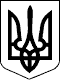 МІНІСТЕРСТВО ВНУТРІШНІХ СПРАВ УКРАЇНИ 
НАКАЗ 
____.____.2022                                  Київ                                         № _______ 
Про організацію взаємодії Експертної служби МВС із територіальним органом з надання сервісних послуг МВСВідповідно до пункту 15 Порядку державної реєстрації (перереєстрації), зняття з обліку автомобілів, автобусів, а також самохідних машин, сконструйованих на шасі автомобілів, мотоциклів усіх типів, марок і моделей, причепів, напівпричепів, мотоколясок, інших прирівняних до них транспортних засобів та мопедів, затвердженого постановою Кабінету Міністрів України від 07 вересня 1998 року № 1388 (у редакції постанови Кабінету Міністрів України від 23 грудня 2009 року № 1371), пункту 4 Положення про Міністерство внутрішніх справ України, затвердженогопостановою Кабінету Міністрів Українивід 28 жовтня2015 року № 878, з метою забезпечення ефективної взаємодії між Експертною службою МВС та територіальним органом з надання сервісних послуг МВСНАКАЗУЮ:Затвердити Інструкцію зорганізації взаємодії Експертної служби МВС із територіальним органом з надання сервісних послуг МВС, що додається.Визнати таким, що втратив чинність, наказ Міністерства внутрішніх справ України від 18 січня 2016 року № 28 «Про організацію взаємодії підрозділів Експертної служби МВС із територіальними органами з надання сервісних послуг МВС», зареєстрований у Міністерстві юстиції України09 лютого 2016 року за № 204/28334.Головному сервісному центру МВС (Рудик М.)забезпечити подання цього наказу на державну реєстрацію до Міністерства юстиції України в установленому порядку.Цей наказ набирає чинності з дня його офіційного опублікування.Контроль за виконанням цього наказу покласти на заступника Міністра відповідно до розподілу обов’язків.Міністр					Денис МОНАСТИРСЬКИЙ